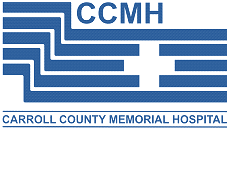 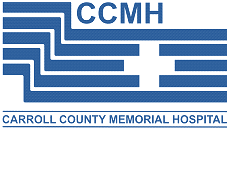 Policies and ProceduresCommunicationGood communication is of the utmost importance. When a new family is accepted into our center, we like to be sure that we can share openly about any concerns or questions that may arise. It is important that there is a similar child care philosophy between the center and the parents. We welcome questions, feedback, or discussions of any kind that are oriented towards a positive outcome for the child(ren). Sensitive issues will be discussed in private at a mutually beneficial time. For routine ongoing communication between facility and family, please check cubbies daily, bulletin board and visit our website monthly.  Enrollment Policy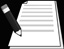 There are several forms that make up the CCMH Childcare Center enrollment packet. This enrollment packet must be completed and in our possession before we can assume the responsibility of caring for your child. This is to ensure that your child will get the very best care possible and satisfies the record keeping requirement of state licensing guidelines. All forms will be reviewed annually. If there are changes to any of the forms in the enrollment packet, please notify your director to update your records. 

If you have any questions regarding the completion of these forms, please feel free to ask your director. 

Registration Fee: There is a $30 Non-Refundable registration fee per family at time of enrollment. If you terminate childcare services and are gone more than 90 days and wish to return to CCMH Childcare Center you must pay a $15 re-application fee. 

Initial Tuition: Each parent when enrolling must pay an amount equal to one week of child care tuition. Tuition / Payment Procedures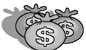 Your specific rates will be outlined in your Contract and Rate Agreement. Tuition is payable in advance and is due no later than end of business day each week for the following week’s childcare.  Payment may be made by check, money order or cash. Failure to pay by the end of business on Friday will result in a $20 late fee. Payments, including late fees, not received by the end of business Monday will result in services not being available on Tuesday or until further notice. Repeated late payments may be grounds for termination.

The success of our center depends upon the prompt payment of tuition/fees in order to take care of day-to-day expenses that are encountered. Tuition and fees are computed with the following factors in mind:
Food, health supplies, craft/activity/curriculum supplies, toys, computers, play equipment and books provided for the childrenOutside play equipmentEmployees' Social Security, Medicare, Workers Compensation, Unemployment Compensation and employee benefitsEmployees' continuing educationEmployee wages and benefitsBuilding rent, heat, electricity, telephone, maintenance, and liability insuranceAdditional time spent, each day, on record keeping, parent-provider communication; clean up from day care, and shopping trips for food and supplies

Parent Vacation: You must continue to pay your tuition on your vacation to hold your childcare spot. 

Maternity Leave: To hold a spot you must continue to pay while you are on maternity leave. Bounced ChecksIf a check is returned for non-sufficient funds, there will be a $30 fee incurred as a result of the returned check. Childcare services may be halted until full payment of tuition and NSF charges has been made, in CASH. In addition, upon the second returned check within 6 months, only cash will be accepted for 3 months. Late Fees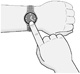 A $1.00 per minute late pickup fee will be assessed for all children picked up after closing. This must be paid in cash at the time of pickup, or before the child’s next regularly scheduled day. This will be strictly enforced, and habitual tardiness may result in termination of services. Hours of Operation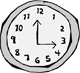 We offer both full and part-time care. Full-time is considered 4-5 days per week. Part-time is considered 2-3 days per week. Drop in’s or schedule changes may be accepted to our daily schedule only if there is a position open for that day, and they will be accepted on a first come, first served basis. Please remember that schedule changes of this nature create some disruption to our normal routine. We would appreciate as much notice as possible, so that we can plan for meals, sleeping arrangements, and any changes in activities that may occur.

We maintain an open door policy for parents during our hours of care. This means that parents are always welcome to call or drop in to see their children. We would appreciate your taking into consideration our schedule when dropping in or calling, and remember that visitors usually cause children to react in an excited manner. If you call during the day, please be aware that we may be busy with the children and may not be able to answer the phone. If you would leave a message, we will call you back as soon as possible. Arrival and Departures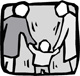 Children are to arrive clean and fed (unless arriving just before a meal time). We will try our best to send your child home with a clean diaper, and would appreciate the same consideration when you drop off.

It is normal for some children to have difficulty separating from parents, or cry when dropping off. Making your drop off routine brief, will allow for a smoother transition.  If you prolong your departure, it will increase your child’s distress and may make it harder for your child to adjust once you are gone. A smile, cheerful good-bye kiss, and a reassuring word that you will be back is all that is needed. In our experience, children are nearly always quick to get involved in play or activities as soon as parents are gone. 

Please be brief at pick-up times, as well. This is a time of testing, when two different authority figures are present (the parent and the provider). All children will test to see if the rules still apply. During arrival and departure, we expect parents to back up our rules. Please be prepared to take control during pick up times and help with the transition.

Please leave your cell phones in your car so that the director, teachers and your child will have your undivided attention at pick up or drop off time.

Our normal procedure is to release the child only to his/her parents, or someone else the parents designate on the Authorized Pick up and Emergency Contact Form. If someone other than the parent is to pick up the child, please notify us ahead of time. A verbal notice is fine on that day, if this person is on the list of people who are authorized to pick up your child. If the person is NOT on that list, we MUST have written permission to release your child. Please inform emergency contacts, or people designated to pick up your child, that if we do not know them then we will need to ask for identification. This is not meant to offend them. This is simply a measure taken for the child's protection. Drop off and pick up are not good times to discuss serious problems. Little ears and minds hear and understand everything. Your director can set up a time where the issues can be discussed in private. Sign In / Out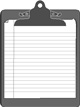 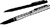 It is required by state law that all parents sign their child in and out each day. For your convenience, a sign in/out sheet, pen, and a clock are located by the door, this gives us a written record of the child's attendance, hours, and the person who brought/picked up the child each day. Absences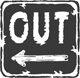 Childcare fees are based on enrollment (a reserved space), not on attendance. To maintain a reserved space, fees must be paid during the absence of a child due to illness, holidays, vacation, or for any other reason. Holidays / Vacations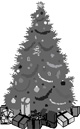 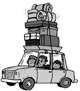 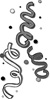 The following is a list of the holidays that CCMH Childcare Center will be closed:

New Year's DayMemorial DayGood Friday (The Friday prior to Easter Sunday)Independence Day (July 4th)Labor DayThanksgiving Day and the day afterChristmas EveChristmas Day
If one of these holidays falls on a weekend, then we will be closed either Friday or Monday. Clothing / Attire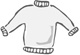 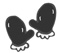 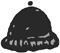 Children should arrive dressed for play. We like to have fun! Having fun involves outdoor play and lots of messy activities, so make sure that your child is dressed appropriately. You will be expected to supply an art smock to protect clothes from paint or other art materials, and bibs to keep food stains to a minimum. Please do not dress your child in nice clothing. Getting dirty is a natural part of play. Clothing should be comfortable and seasonally appropriate for outdoor play. Make sure to include hats, mittens, boots and coats for cold weather. Personal Belongings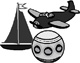 We prefer that children do not bring toys from home unless it is something that can be shared with the entire group (i.e. books, dvd’s, etc.). Little ones have a difficult time sharing with others, and it is even harder with their own special toys. If toys are brought, please note that they may be put away, if they are the cause of disagreements among the children. Exceptions to this policy will be that a child may bring a favorite sleepy toy for naptime only.  We are not responsible for any loss or breakage of personal items. All personal items must be clearly marked with the child's name. Supplies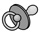 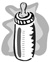 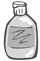 Parents must supply the following items to be kept in their child’s cubby:

Diapers, wipes, pull-ups, powders/ointments, binkie/pacifier, bottles, bibs, saline drops/gel and nasal syringe, blanket for rest time, and a complete change of clothes (replace when soiled), sunscreen/hat & bug spray when seasonally needed.All personal belongings should be marked with your child's name. Eating utensils, cups and dishes will be supplied. If any of these items are brought, they must be marked with your child's name, to avoid mix-ups with other children.

Donations help us keep costs down, so if you have any of the following items on hand and are willing to donate them, it would be greatly appreciated. This is not mandatory.

Dress up clothing, costumes, jewelry, hats, etc.Paper of any kind, brown, white, colored, waxed, foil, etc.Crayons, water color paints, or any misc. art supplies, such as fabric scraps, glitter, pipe cleaners, paper plates, etc.IDEAS! We welcome any ideas that you may have for fun activities or crafts!!!BatteriesInfants and Toddlers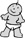 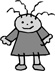 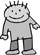 Infants and toddlers will not necessarily follow the same schedule as the preschoolers. They are not capable of sitting still for circle time, may need a morning nap, etc. Infants are always fed on demand. Breast feeding infants need to have an adequate supply stocked and properly labeled. Toddlers usually eat meals and snacks on a set meal schedule. 

A report will be prepared for each infant/toddler each day. It will include things such as, time of feedings, what was eaten, amount eaten, time of diaper checks and results, times of naps, any medication given, and various comments about the child's day.  Please be sure to pick up your child’s daily log before leaving the center.  Preschool Schedule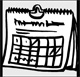 Preschoolers enjoy a structured schedule that allows for flexibility. A schedule helps the day to flow more smoothly and allows the children to anticipate upcoming events. We will adhere to our written schedule to the best of our ability. There will be times when we have to make adjustments to the schedule. We appreciate families considering our schedule when picking up or dropping off children. It is better if arrivals and departures do not occur during quiet time, but when they do, please take note of the fact that children may be sleeping. Come and go as quietly and quickly as possible. Children who arrive during quiet time will be expected to rest or play quietly until the rest period is over.

We thank you for the information you filled out for us regarding your preschooler's individual needs and schedule. It will help us get to know your child better.

Our daily schedule, while very flexible, is as follows:
Pre-school Daily Schedule7:30 – 7:45 	Greeting with teacher, Initial check in with parents, well child check7:45 – 9:00	Free Play-all centers open, Open Breakfast9:00 – 9:30	Children separate into each center area, Clean up, Bathroom9:30 – 10:00	Circle Time10:00 – 10:30	Art Activity, Small Group Activity, Free Play-all centers open10:30 – 10:45	Individual Quiet Time / Story Time / Clean up10:45 – 11:00	Snack11:00 – 11:45	Large Motor Activity / Outside or Gym11:45 – 12:00	Storie / Movie / Bathroom12:00 – 12:30	Lunch12:30 – 1:00	Bathroom1:00 - 3:00      Rest Time/Nap Time3:00 – 3:30     Snack/Bathroom3:30 – 4:00     Table Toy Activities (Playdough, Manipulatives,Beads, Puzzles, Cutting, Pasting, Coloring, Legos), Free Play all centers open4:00 – 5:00     Large Motor, Indoor/Outdoor Play5:00 – 5:30	Individual/Small Group Play, Free Play-all centers open/ Clean up, Pick UpMeals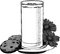 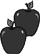 All meals for your children are prepared in our kitchen by our staff daily.  Meals will consist of breakfast, lunch and afternoon snack. Milk is provided at each meal.  Children who arrive after meal times should be fed before they arrive. Menus will be posted on the bulletin board just inside the door. Copies of the menu are provided to parents upon request. We prefer that children do not bring food, drinks, etc. from home unless requested. Children tend to think the "grass is greener . . ." when they see someone eating something different from them. We will honor a parent's religious or philosophical objections to a menu item and the parent can substitute any objectionable item with an item from home.

It is our belief that infants should be fed on demand. If parents have another feeding schedule in mind, we will need to discuss, so that the infant's needs will be adequately met. 

If your child has allergies, and requires a modified diet, we must be notified of this in writing. We will need to have a physician's written instructions describing any foods the child is not permitted to eat. An appropriate substitution will be made, if possible. If a child has so many allergies that he/she cannot eat from our menu, we may require the parents to provide his/her lunch and snacks.

We never force a child to finish what is on his/her plate, but we do encourage each child to try one or two bites of everything. Sometimes they are surprised by what they like! All eating patterns will be communicated to the parents. Cleanliness / Hygiene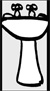 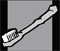 We do our best to maintain strict cleanliness and hygiene standards. Children's hands are washed before and after meals and after toileting. We use paper towels for drying hands, so children do not have to use the same towel.  All employees are required to wash their hands frequently. 

Infants sleep in separate cribs or pack and plays, with clean sheets used only by them. Once the child has graduate out of the Infant/Toddler area of the child care (After age 2) washable nap mats and cots are used. Each child has a separate nap mat or cot; with a sheet and a blanket (supplied by parents) that will be sent home to be washed by parents weekly on Fridays (unless soiled sooner, then they are washed as often as necessary) all cots and mats are disinfected weekly. 

Children use separate cups, plates, bowls and eating utensils that have been thoroughly washed. High chair trays, etc. are disinfected after each use. We clean and sanitize potty chairs between each use.Fire/Tornado Drills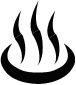 We are required by state law to do 1 fire drill each month and 1 tornado drill every 3 months.  A written record of the drills are kept in a log at the child care center.   We vary the time of day to help the staff and children prepare to evacuate the building quickly and safely. We will not do fire or tornado drills when the temperature is below 20 degrees or above 90 degrees. Evacuation cribs with wheels are used to transport infants and non-walking toddlers to the emergency meeting area. Toilet Training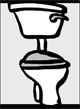 When you feel your child is ready for toilet teaching, we ask that you begin this teaching at home during a weekend or vacation. We will not begin toilet training at the center until the child graduates from the infant/toddler area.  (By state regulations a child must be in the infant toddler area until at least 2 years of age)  We will follow through and encourage your child while in our care. The child must be showing signs of readiness. When a child is ready, the process should go pretty quickly. The child must be kept in pull-ups or 5-ply training pants at all times. Putting a child in diapers part time, and training pants part time, can be confusing and delay the training process. Please keep in mind that the activity level here can distract your child from responding to an urge to use the potty, more so than at your home. Therefore, we may continue to use diapers or pull-ups until your child can and will announce that he/she must use the bathroom (not just at home, but here, as well) and can control his/her bladder and bowels for a few minutes beyond that announcement.

Parents need to supply 5 ply training pants with plastic pants or pull-ups, plus a couple of extra changes of clothing each day (don't forget the socks!).

During toilet training, we ask that the child be dressed in "user friendly" clothing, as much as possible. The best items are shorts and pants with elastic waists, or dresses. Try to avoid really tight clothing, pants with snaps and zippers, and overalls. These are difficult for children to remove "in a hurry".Nap / Quiet Time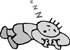 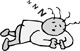 There will be a designated nap/rest time each day. All children must nap, rest, read or play quietly during this period. Rest time gives children a much needed break during the day. Without rest time, some children are argumentative in the afternoon, short-tempered with others, and not real happy when they go home in the evening.

Infants nap at varying times and their schedules will be accommodated. Somewhere between 12 and 18 months, children usually drop down to one nap per day. At this time, we will attempt to put them on the scheduled nap/rest period. Special NeedsCCMH Childcare Center will make all reasonable modifications to our policies and practices to accommodate children with special needs, unless to do so would be a fundamental alteration of our existing program. Each child will be evaluated on an individual basis to determine eligibility. Activities / Curriculum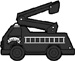 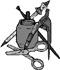 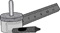 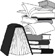 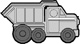 We are a value-based organization. Our values are integrity, compassion, always, respect, and excellence.  At times, our activities and discussions may be faith related. We will not teach religion but reserve the right to allow our staff and enrolled children to express their beliefs throughout the day.  Participation in faith related activities is voluntary for staff and children. Our main objective is to have fun, improve social skills, and encourage creative expression. We will utilize a variety of activities to accomplish the goal of caring for the whole child, which includes the physical, social, emotional, spiritual and intellectual parts of the child. Free play, computer programs, reading, arts and crafts, music/singing, dancing, dramatic play/pretend, puzzles, and educational TV/Dvd’s are just some of the activities we will be doing. 
Music helps to develop young brains and will play a strong role in day-to-day activities. We may have special music activities and may also play music during other activities, for example, during arts and crafts or meal times. Some of the music we will be using may include, classical, children's songs (by a variety of artists), Christian music and/or others.   

Television will be used as a tool to help children unwind and relax. We usually watch no more than one hour of television per day, and some days none at all. The exception may be on rainy or snow days, or if we are having a particularly difficult day. Viewing will be limited to child-friendly and educational-style videos.  We carefully screen everything the children watch and watch along with the children. We avoid any type of graphic images, potentially frightening images, unpleasant language, or anything of that nature. We prefer to err on the conservative side when choosing appropriate viewing.Center Rules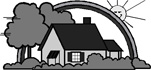 There are certain center rules that all children will be taught and expected to follow. This is for the safety and well-being of everyone. In addition we realize that we must expect a certain amount of wear and tear where children are concerned, however we do not want to have our center "demolished". 

There will be no running permitted in the center. Hitting, pushing, biting, grabbing, kicking, spitting, or pinching other children/infants/adults will NOT be allowed. No standing or climbing on chairs or tables. There will be no use of obscene, derogatory or disrespectful language. 

Children may not walk around the center with food, cups or bottles. Respectful treatment of other people and all property, toys, and furniture is expected. Willful destruction of property will be charged to the parent at the cost to replace the item. Please support us in the enforcement of these rules, in order to create a better environment for all. No smoking is permitted on the premises; this includes parents and staffReporting Requirements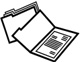 As a child care center we are mandated reporters to the Missouri Department of Health and Senior Services Bureau of Child Care.  If we feel a child is being abused or neglected. Always be sure to let your director know when you drop your child off if he/she has any unexplained cuts or bruises. All children that come to childcare with injuries have them logged into the child's file.

If you ever feel that CCMH Childcare Center is not operating in a safe manner, please bring the matter to our attention. If you desire a copy of the state licensing guidelines, we will be happy to supply you one. We are proud to say we do our best to follow state licensing guidelines to the letter. Our staff is highly trained in knowing and complying with all applicable state and local laws. If you observe something that you know is a violation of state licensing laws, you can report the incident by calling the Missouri Department of Health and Senior Services Bureau of Child Care at Telephone: 573-751-6250 or (toll-free) 800-733-6251.Indoor / Outdoor Play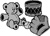 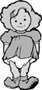 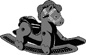 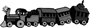 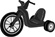 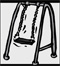 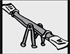 Indoor play: We provide a variety of age-appropriate toys for indoor play. Toys may be rotated or placed temporarily out of use so that the children do not become bored. Younger children have less-developed organizational skills and can get easily frustrated or upset when there are too many toys to choose from. It is also more difficult for them to help with clean up when there are toys everywhere, because it is so overwhelming to them. For this reason, during free play times, each child may select one or two things at a time to play with. They will be shown how to put those things away before selecting something else.

Outdoor play: We will be playing outdoors every day that weather permits. Please make sure that your child is appropriately dressed for outdoor play at all times. Our activities will include walks, playground, (sprinkler in summer), and others. We do not go outside when the temperature is below 20 degrees (including wind chill), or above 90 degrees (including heat index). We are mandated by state law to take the children outside. Parents who feel that their child is not well enough to participate in outdoor activities must keep them out of childcare until they are able to participate in all activities. Discipline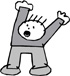 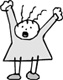 We maintain a positive discipline policy, which focuses on prevention, redirection, love and compassion, consistency and firmness. We stress two main patterns of behavior: respect for other people and respect for property. The children are explained the rules of the center frequently, so they are all familiar with the guidelines. Please keep in mind that there WILL be disagreements between children. Young children have a hard time expressing their feelings. Sometimes they hit, throw toys, bite, etc. We will try to prevent problems, redirect when appropriate, discuss inappropriate behavior, encourage making amends when offense involves another person, and sometimes withdraw privileges based on the principle of "natural consequences". An example might be where a child is misusing a toy then he/she will not be allowed to play with the toy for a period of time. The use of time outs will be rare except when a brief cooling off period is needed. Sometimes when children are fighting or throwing toys, we will put the toy in a short time out, and then bring it back into circulation a little later. This seems to work better than giving the child a time out. 

Under NO CIRCUMSTANCES will there be any spanking, physical abuse, verbal abuse, name calling or isolation used. Neither food nor sleep will ever be withheld from children as a means of punishment.

If a discipline problem arises that does not respond to the above mentioned techniques, we will hold a conference with the parents. Together, we will try to find a solution. You may be called to remove your child if his/her behavior prevents us from being able to properly care for the other children. If the problem continues, other arrangements for the care of the child will have to be made, for the safety and well-being of all. Illness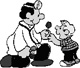 CCMH Childcare Center is a "well-child care facility". At no time do we provide sick childcare. The following illness policies will be strictly enforced, for the health, well-being and safety of all concerned.

Sick Child Policy: Under no circumstances may a parent bring a sick child to childcare, if the child shows any signs of illness (see SYMPTOMS REQUIRING REMOVAL OF CHILD FROM CHILD CARE), or is unable to participate in the normal routine and regular day care program. Sick children will expose all children and staff members who they come in contact with. These people can in turn expose the other children. Sick children want care from their parents in the comfort of their own homes. If other children become ill due to exposure to your sick child, either because he/she was returned to day care before full recovery or because he/she was not picked up promptly upon notice of becoming ill, other parents will be unnecessarily inconvenienced. Because this is disruptive to other children and their families, your cooperation on this issue is extremely important.

Every effort is taken to reduce the spread of illness by encouraging hand washing and other sanitary practices.

If your child is unable to participate in the normal activities of the childcare (including being able to play outside), then your child MUST stay home.

Children will be visually screened when they arrive in the morning. In the event a child becomes ill and needs to be picked up, the parent(s) will be called and are expected to come pick the child up within one hour (60 minutes). If the parent(s) cannot be reached, or have not arrived within an hour, the emergency contact person will be called and asked to come pick the child up.

For the benefit of our staff and other children in our care, a sick child will not be permitted to return to care for 24 hours after condition has returned to normal. The child may return 24 - 48 hours (depending upon the illness) after they have received the first dose of an antibiotic. If a child receives an antibiotic for an ear infection, he/she may return to day care immediately if he/she has been free of other symptoms mentioned for at least 24 hours. If you aren't sure about whether or not to bring your child to care, please call your onsite director to discuss it. Allergy related symptoms, and non-communicable illnesses do not require exclusion if you have a note from your doctor. 

Symptoms requiring removal of child from day care:

Fever: Fever is defined as having a temperature of 100°F or higher taken under the arm, 101°F taken orally, or 102°F taken rectally. For children 4 months or younger, the lower rectal temperature of 101°F is considered a fever threshold; (a child needs to be fever free for a minimum of 24 hours before returning to childcare, that means the child is fever free without the aid of Tylenol®, or any other fever reducing substance.)Fever AND sore throat, rash, vomiting, diarrhea, earache, irritability, or confusion.Diarrhea: runny, watery, bloody stools, or 2 or more loose stools within last 4 hours.Vomiting: 2 or more times in a 24 hour period. Note: please do not bring your child if they have vomited in the night.Breathing trouble, sore throat, swollen glands, loss of voice, hacking or continuous coughing.Runny nose (other than clear), draining eyes or ears.Frequent scratching of body or scalp, lice, rash, or any other spots that resemble childhood diseases, including ringworm.Child is irritable, continuously crying, or requires more attention than we can provide without hurting the health, safety or well-being of the other children in our care.Just a note: When sick children are brought to our center, our entire staff is also at risk of exposure, which can continue the cycle of exposure. We STRESS this again -- if you are not sure whether or not it is okay to bring your child, please call ahead to ask us. We may require a doctor's decision as to whether or not the child is contagious. We appreciate you cooperation in this matter. Medications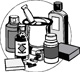 Parents will provide any medications needed by the child, including over-the-counter and prescription medicine. Written authorization is needed for us to administer ANY medication, prescription or over-the-counter. We will not administer any adult medications to a child.  NOTE: All medicines must be in their original container with pharmacist's or manufacturer's label, child's name, dosage instructions, current date, name of medication, and times to be administered clearly written. 
Medical Emergencies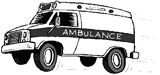 Minor bumps and scratches are inevitable, but we make every effort to keep the children safe through supervision and childproofing. Minor injuries receive appropriate first aid, and if an emergency injury or illness occurs, you will be contacted as soon as possible. If necessary, your child will be taken to the nearest hospital where you will be asked to meet us. If you are not going to be at your usual place of employment, or at home, please make sure that we have a number where you can be reached.

Parents are responsible for all costs involved in emergency medical treatment, including emergency transportation, if required. CCMH Childcare Center, will not be held liable for any sickness/injury of either parent/guardian or child while on these premises. Termination Policies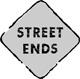 We reserve the right to terminate a child for the following reasons (but not limited to):

Failure to payRoutinely late picking up your childFailure to complete the required formsLack of parental cooperationFailure of child to adjust to the center after a reasonable amount of time (It varies from child to child but it is reasonable to expect great improvement with the separation anxiety after a few weeks) Your child may begin coping well during drop off time and then revisit the stage due to changes at home, in the family situation, illness, stress, changes at the facility etc.  Physical or verbal abuse of any person or propertyOur inability to meet the child's needsLack of compliance with handbook regulationsSerious illness of child
We appreciate as much advance notice as possible when terminating, and will give the same courtesy in return. Parents are required to give two weeks written notice when they decide to terminate child care. The two weeks will be paid in full, regardless of whether or not the child is in attendance. 

We will give two weeks’ notice of termination for which full tuition is due, whether or not the child is in attendance. The provider reserves the right to give written notice of immediate termination where there are extreme circumstances that affect the well-being of the provider or other children in attendance. 

Anyone who terminates childcare and has a balance that is outstanding will need to have the account settled within 30 days. Revisions to Handbook and ContractThere will be a yearly revision to this handbook and the accompanying contract. All families will sign a new contract each year. We reserve the right to make changes in rates and policies as we deem necessary. You will be notified, in writing, of any changes that may occur. Every attempt will be made to give at least two weeks’ notice of changes. 